Приложение № 19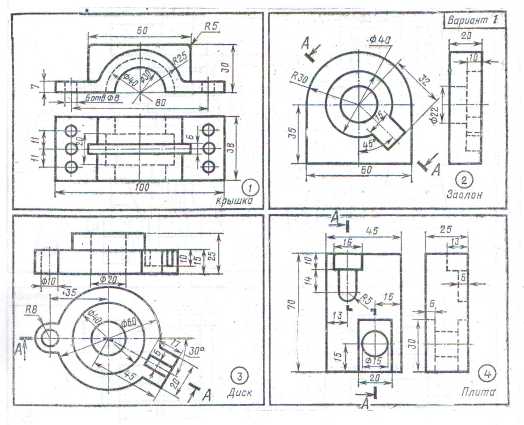 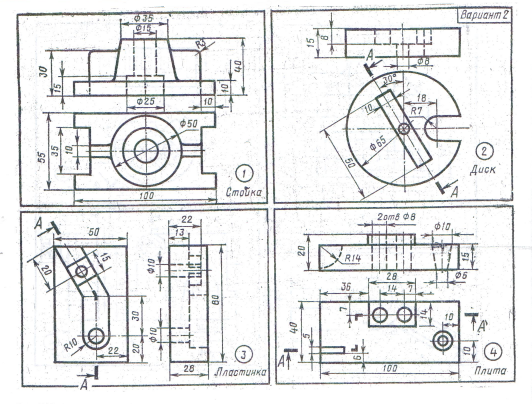 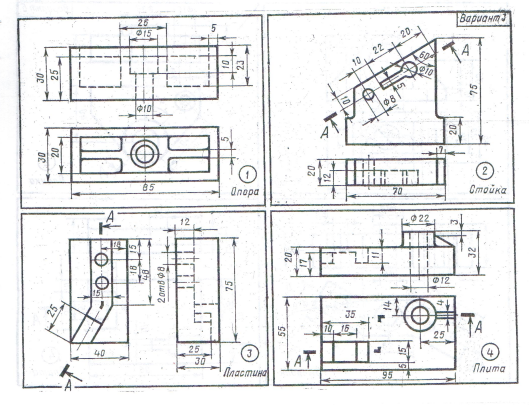 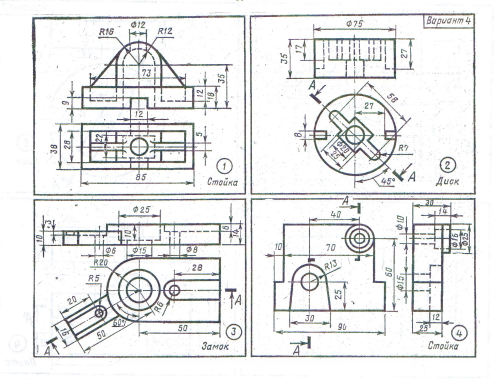 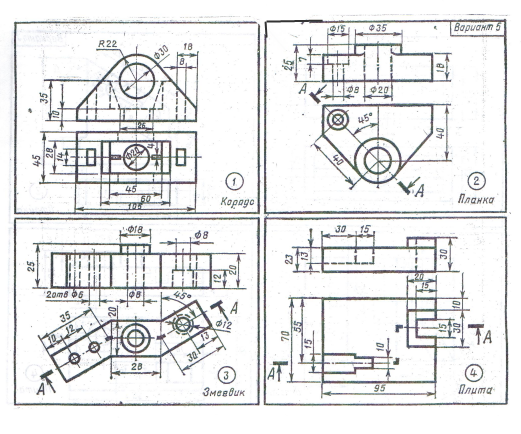 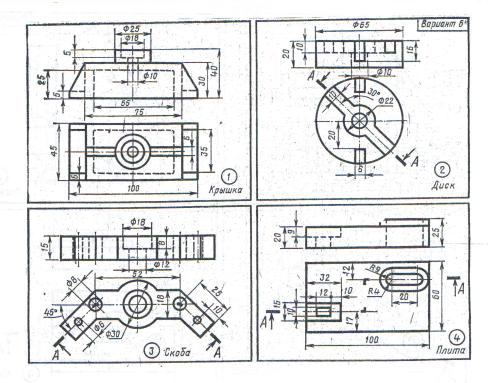 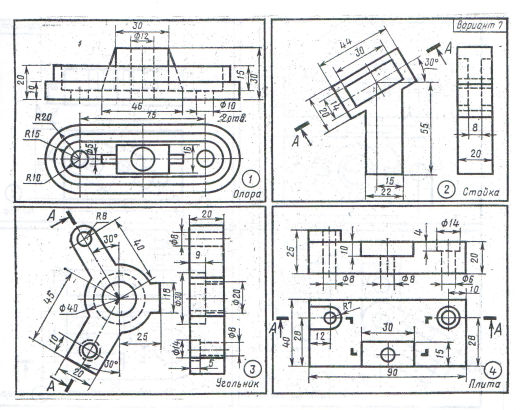 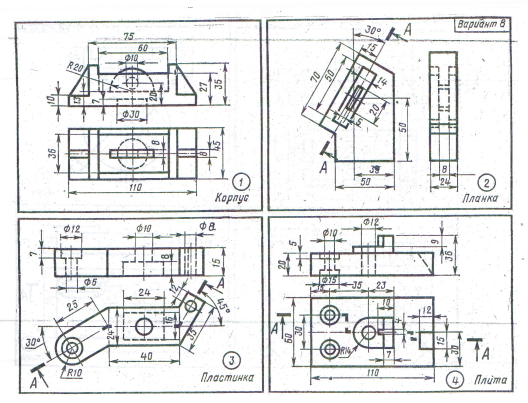 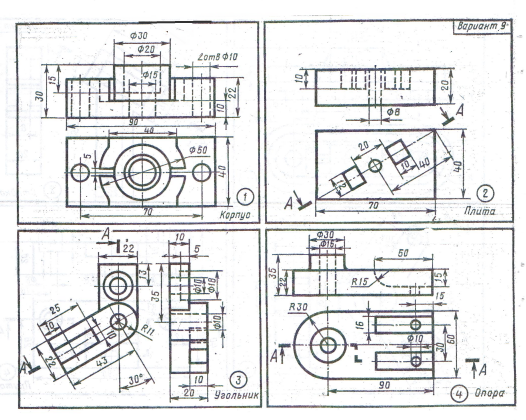 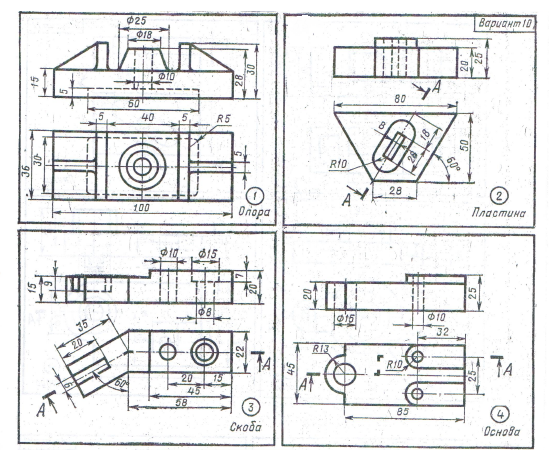 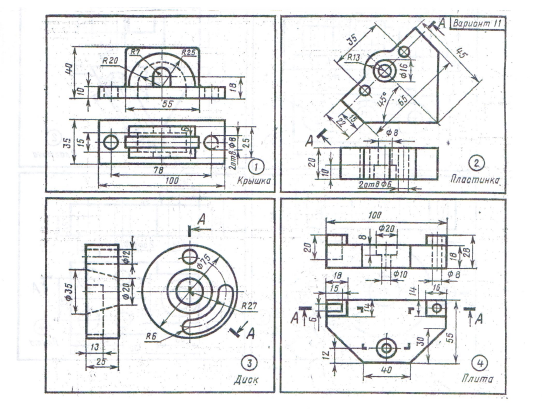 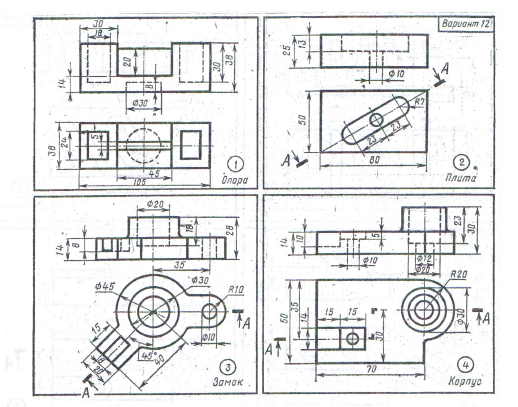 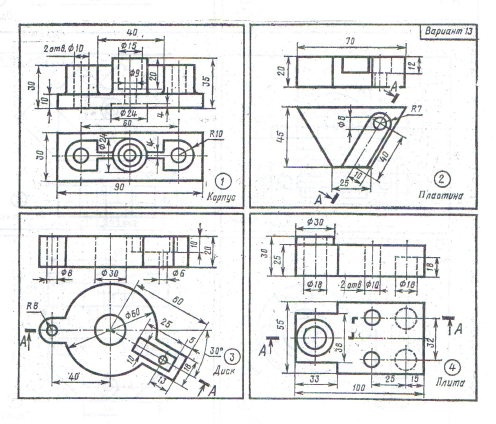 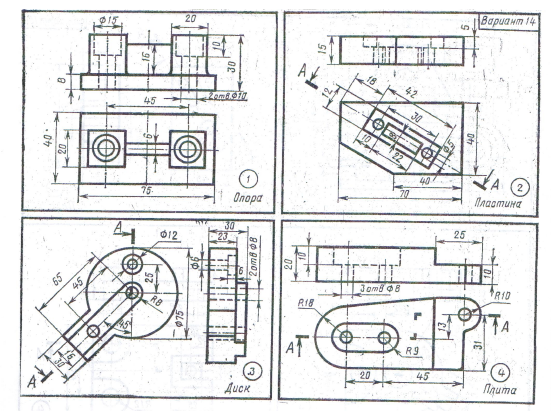 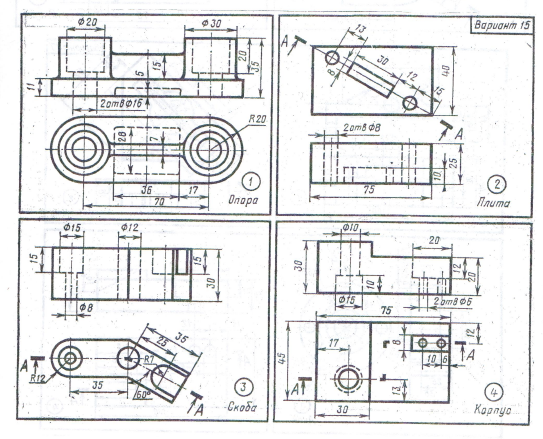 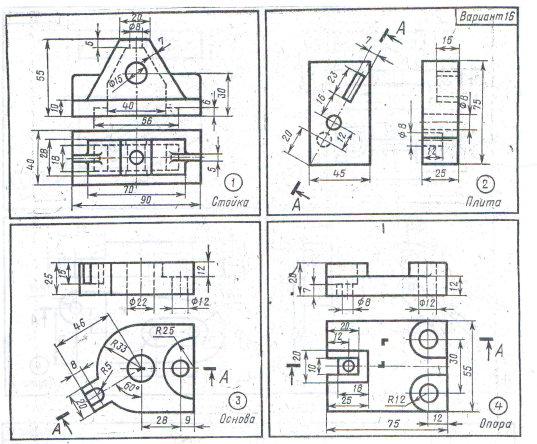 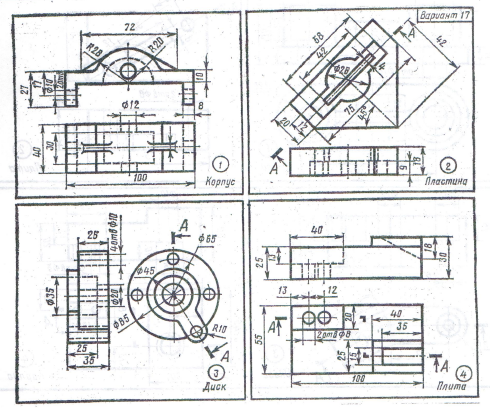 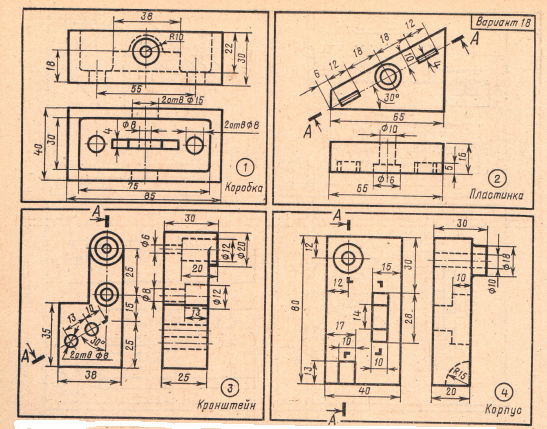 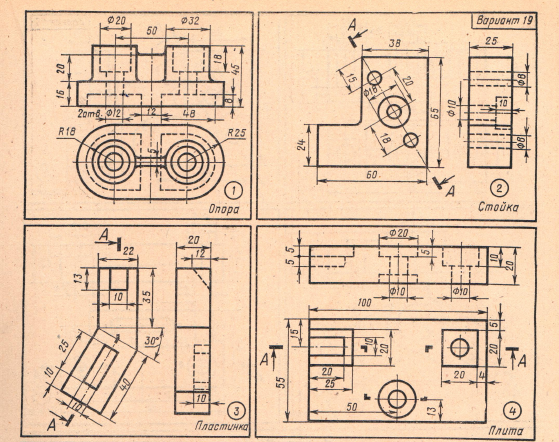 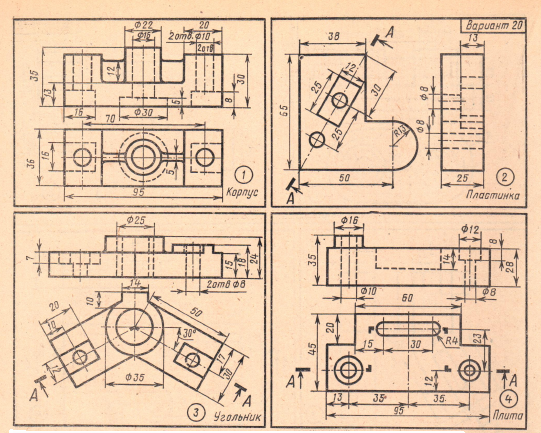 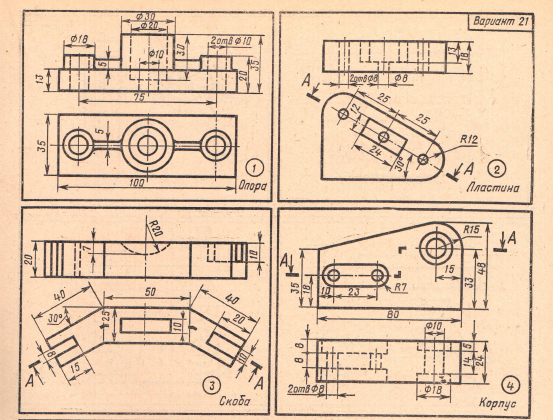 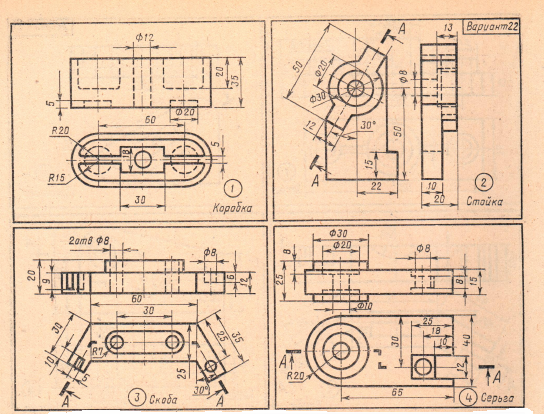 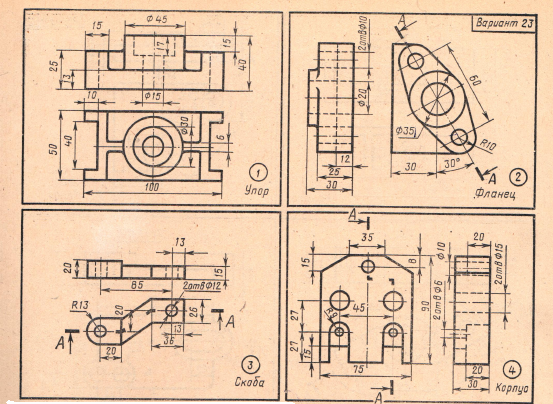 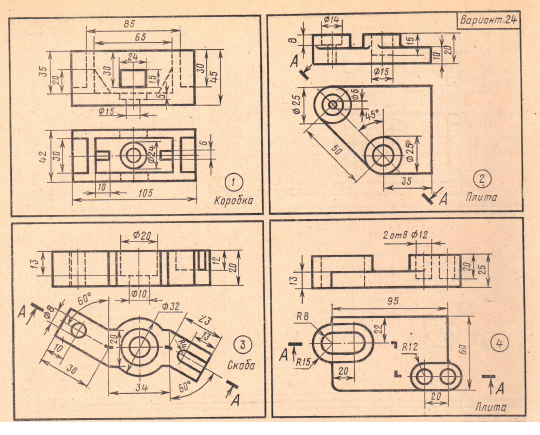 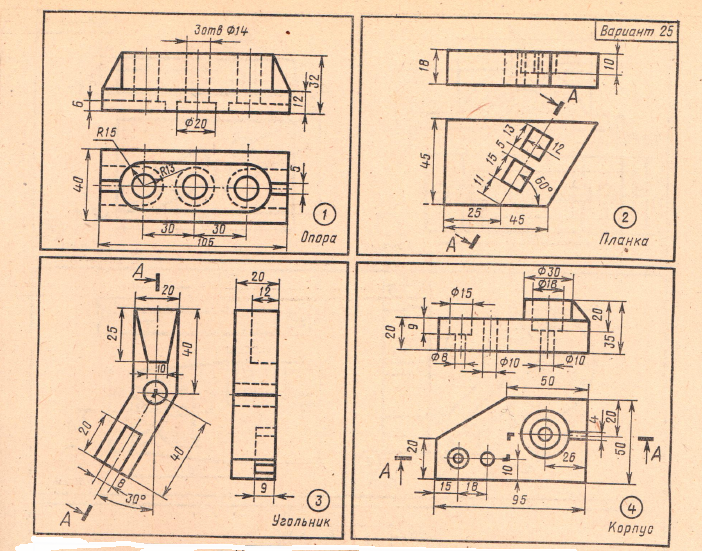 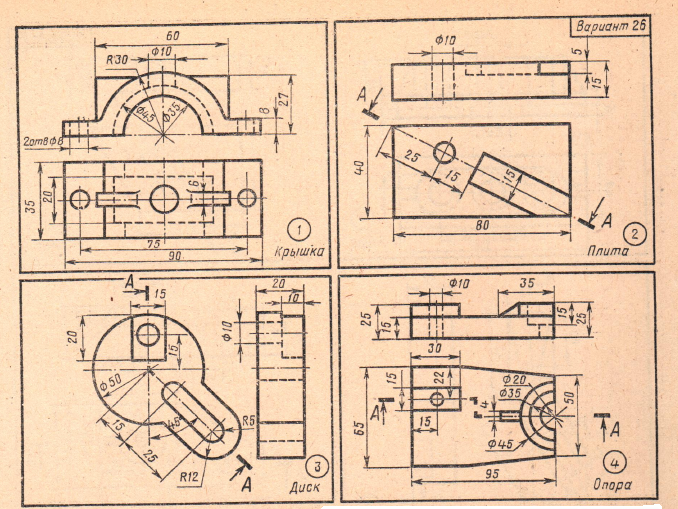 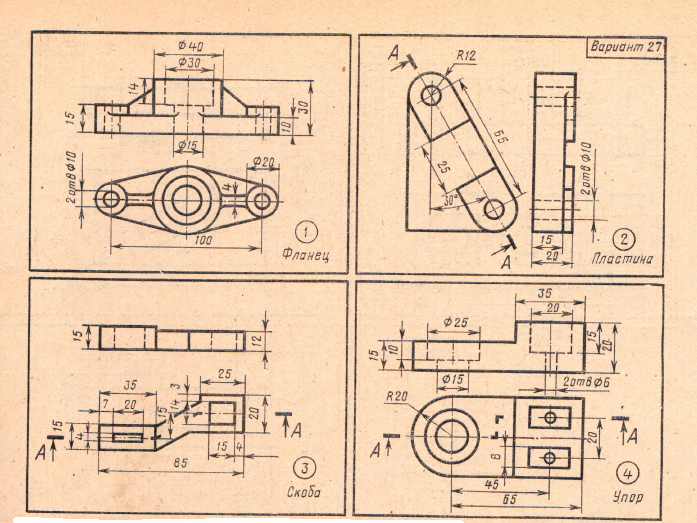 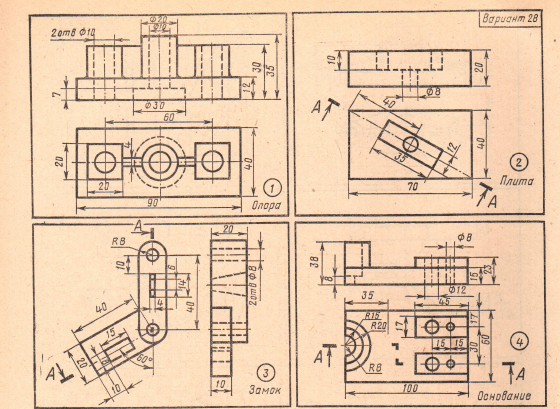 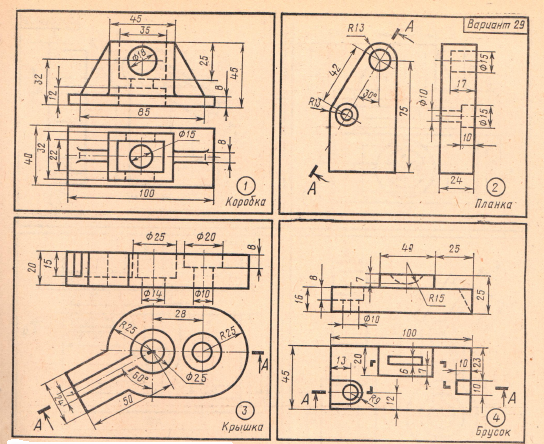 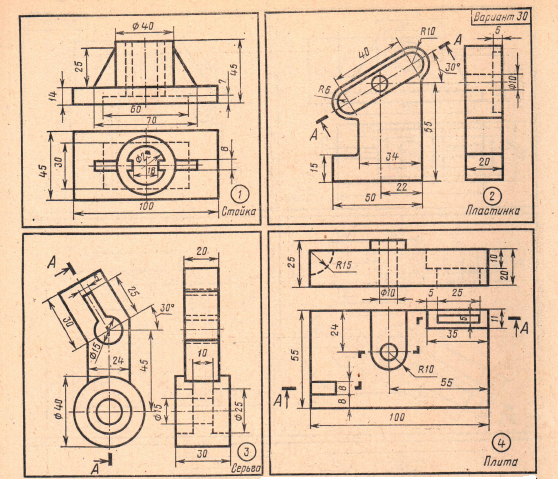 